This document supports the Use of mobile devices procedure by providing advice to state schools on the acceptable use of ICT facilities and access by departmental or personal owned devices.Personal mobile device accessThe department is aware that limited personally-owned mobile device access is essential for the effective running of schools. The department reserves the right to restrict access of personally-owned mobile devices to ensure the integrity of the network and a safe working and learning environment for all network users. These mobile devices include but are not limited to mobile phones, laptops, tablet devices, voice recording devices (whether or not integrated with a mobile phone or MP3 player), games devices (e.g. PSPs, Game Boys), USBs, DVDs and CDs.If in doubt when implementing technical requirements around the management of personally owned mobile devices and access to the department's ICT facilities and devices, advice can be sought from the Service Centre on 1800 680 445. Policy advice can be sought directly from Manager, Information Policy on 3034 4313. Additionally, information is available at Service Centre Online.School employees personal mobile device accessPrincipals are to ensure that school employees follow the requirements under the Use of Mobile Devices Procedure.Student personal mobile device access Widespread access to the network by student personally-owned mobile devices could compromise the integrity of the ICT network. Principals, however, can determine that for educational purposes a student can have access to the ICT network. This connection is provided only if the personally-owned mobile device meets the department's security requirements (see iSecurity website for details) – at a minimum installing, running and updating anti-virus software on the device. Schools wanting students to connect to the department's ICT network are required to develop procedures to ensure that such provisions are assessed against the department's security requirements (where necessary undertaking a risk assessment) and that students and their parents/guardians are provided with the necessary education and assistance to be able to meet these departmental requirements.The procedures are to include: providing advice to all students and their parents on appropriate security requirements (see iSecurity website for details)advising teacher/supervisor as soon as any breach of security is suspectedthe right to restrict/remove student access to the intranet, internet, email or other network facilities if they do not adhere to the school's network usage and access policy, guideline or statementensuring that students are aware of occupational health and safety issues when using computers and other learning devices.Schools that are implementing or have implemented the BYOx process need to also ensure steps have been taken to provide a safe and effective learning environment for students while meeting the department's security requirements. This includes advising parents/guardians that the devices provided allow access to their home and other out of school internet services and that such services may not include any internet filtering.Student access to the department's ICT facilities and devicesThe Smart Classrooms strategy underpins the growth and improvement in innovative programs and resources in schools for teachers and students. Essential tools for providing these innovative educational programs are the intranet, internet, email and network services (such as printers, display units and interactive whiteboards) that are available through the department's ICT network. These technologies are vital for the contemporary educational program provided in schools.At all times students, while using these ICT facilities and devices, will be required to act in line with the requirements of the Code of School Behaviour and any specific rules of their school. In addition students and their parents should:understand the responsibility and behaviour requirements (as outlined by the school) that come with accessing the department’s ICT network facilitiesensure they have the skills to report and discontinue access to harmful information if presented via the internet or emailbe aware that:access to ICT facilities and devices provides valuable learning experiences for students and supports the school's teaching and learning programsICT facilities and devices should be used appropriately as outlined in the Code of School Behaviourstudents who use a school's ICT facilities and devices in a manner that is not appropriate may be subject to disciplinary action by the school, which could include restricting network accessdespite internal departmental controls to manage content on the internet, illegal, dangerous or offensive information may be accessed or accidentally displayedteachers will always exercise their duty of care, but avoiding or reducing access to harmful information also requires responsible use by the student.School-specific ICT responsible use procedureThe Use of ICT systems procedure provides direction to school principals around formulating a school procedure on access to the department's/school's ICT facilities and devices for parents and/or students to understand and acknowledge. This may take the form of a procedure, policy, statement or guideline and may require consultation with the school community. Acknowledging through signing seeks to support an understanding of what is lawful, ethical and safe behaviour when using or accessing the department's network and facilities by students and their parents. Principals may seek sign-off either on enrolment of students or alternatively at the start of each school year. Students should be reminded of their responsibilities at the beginning of each school year.The following dot points are to assist schools with formulating their own procedure. Further guidance on drafting this section can be sought from the Use of ICT facilities and devices guideline.Purpose statement Information and communication technology (ICT), including access to and use of the internet and email, are essential tools for schools in the provision of innovative educational programs. Schools are constantly exploring new and innovative ways to incorporate safe and secure information and communication technology (ICT) use into the educational program. School students, only with the approval of the principal, may be permitted limited connection of personally-owned mobile devices to the department's network, where this benefits the student's educational program. Authorisation and controlsThe principal reserves the right to restrict student access to the school's ICT facilities and devices if access and usage requirements are not met or are breached. However restricted access will not disrupt the provision of the student's educational program. For example, a student with restricted school network access may be allocated a stand-alone computer to continue their educational program activities.The Department of Education and Training monitors access to and use of it’s network. For example, email and internet monitoring will occur to identify inappropriate use, protect system security and maintain system performance in determining compliance with state and departmental policy. The department may conduct security audits and scans, and restrict or deny access to the department's network by any personal mobile device if there is any suspicion that the integrity of the network might be at risk. Responsibilities for using the school's ICT facilities and devicesStudents are expected to demonstrate safe, lawful and ethical behaviour when using the school's ICT network as outlined in the Code of School Behaviour.Students are to be aware of occupational health and safety issues when using computers and other learning devices.Parents/guardians are also responsible for ensuring students understand the school's ICT access and usage requirements, including the acceptable and unacceptable behaviour requirements.Parents/guardians are responsible for appropriate internet use by students outside the school environment when using a school owned or provided mobile device. The school will educate students regarding cyber bullying, safe internet and email practices, and health and safety regarding the physical use of ICT devices. Students have a responsibility to behave in line with these safe practices.Use of the school's ICT network is secured with a user name and password. The password must be difficult enough so as not to be guessed by other users and is to be kept private by the student and not divulged to other individuals (e.g. a student should not share their username and password with fellow students). Students cannot use another student or staff member's username or password to access the school network. This includes not browsing or accessing another person's files, home drive, email or accessing unauthorised network drives or systems. Additionally, students should not divulge personal information (e.g. name, parent's name, address, phone numbers), via the internet or email, to unknown entities or for reasons other than to fulfil the educational program requirements of the school. Students need to understand that copying of software, information, graphics or other data files may violate copyright laws without warning and be subject to prosecution from agencies to enforce such copyrights.Responsibilities for using a personal mobile device on the department’s networkPrior to any personally-owned mobile device being used, approval must be sought from the school to ensure it reflects the department's security requirements.Students are responsible for the security, integrity, insurance and maintenance of their personal mobile devices and their private network accounts.All files are to be scanned using appropriate virus software before being downloaded to the department's ICT network.Follow any advice provided on best security requirements e.g. password protection (see iSecurity website for details).Students and parents are to employ caution with the use of personal mobile devices particularly as these devices can store significant numbers of files some of which may be unacceptable at school e.g. games and 'exe' files. An 'exe' file ends with the extension '.exe' otherwise known as an executable file. These files can install undesirable, inappropriate or malicious software or programs.Any inappropriate material or unlicensed software must be removed from personal mobile devices before bringing the devices to school and such material is not to be shared with other students.Unacceptable use will lead to the mobile device being confiscated by school employees, with its collection/return to occur at the end of the school day where the mobile device is not required for further investigation.Acceptable/appropriate use/behaviour by a studentIt is acceptable for students while at school to: use mobile devices for assigned class work and assignments set by teachersdeveloping appropriate literacy, communication and information skillsauthoring text, artwork, audio and visual material for publication on the intranet or internet for educational purposes as supervised and approved by the schoolconducting general research for school activities and projectscommunicating or collaborating with other students, teachers, parents or experts in relation to school workaccessing online references such as dictionaries, encyclopaedias, etc. researching and learning through the department's eLearning environmentbe courteous, considerate and respectful of others when using a mobile deviceswitch off and place out of sight the mobile device during classes, where these devices are not being used in a teacher directed activity to enhance learninguse personal mobile device for private use before or after school, or during recess and lunch breaksseek teacher's approval where they wish to use a mobile device under special circumstances.Unacceptable/inappropriate use/behaviour by a studentIt is unacceptable for students while at school to: use the mobile device in an unlawful mannerdownload, distribute or publish offensive messages or picturesuse of obscene, inflammatory, racist, discriminatory or derogatory language use language and/or threats of violence that may amount to bullying and/or harassment, or even stalking insult, harass or attack others or use obscene or abusive languagedeliberately waste printing and internet resourcesdamage computers, printers or network equipmentcommit plagiarism or violate copyright lawsignore teacher directions for the use of social media, online email and internet chatsend chain letters or spam email (junk mail)knowingly download viruses or any other programs capable of breaching the department's network securityuse in-phone cameras anywhere a normal camera would be considered inappropriate, such as in change rooms or toiletsinvade someone's privacy by recording personal conversations or daily activities and/or the further distribution (e.g. forwarding, texting, uploading, Bluetooth use etc.) of such materialuse the mobile phone (including those with Bluetooth functionality) to cheat during exams or assessmentstake into or use mobile devices at exams or during class assessment unless expressly permitted by school employees. Sign-offThe sign-off process for school students and their parents/guardians should occur on enrolment and every year after through an annual collection, whichever suits the school's normal operations. The following is a suggested format, with the signature block to be placed at the end of the agreement.Student: I understand that the school's information and communication technology (ICT) facilities and devices provide me with access to a range of essential learning tools, including access to the internet. I understand that the internet can connect me to useful information stored on computers around the world.While I have access to the school's ICT facilities and devices: I will use it only for educational purposes; I will not undertake or look for anything that is illegal, dangerous or offensive; and I will not reveal my password or allow anyone else to use my school account. Specifically in relation to internet usage, should any offensive pictures or information appear on my screen I will close the window and immediately inform my teacher quietly, or tell my parents/guardians if I am at home.If I receive any inappropriate emails at school I will tell my teacher. If I receive any at home I will tell my parents/guardians.When using email or the internet I will not: reveal names, home addresses or phone numbers – mine or that of any other personuse the school's ICT facilities and devices (including the internet) to annoy or offend anyone else. I understand that my online behaviours are capable of impacting on the good order and management of the school whether I am using the school's ICT facilities and devices inside or outside of school hours.I understand that if the school decides I have broken the rules for using its ICT facilities and devices, appropriate action may be taken as per the school's Behaviour Management Policy, which may include loss of access to the network (including the internet) for a period of time.I have read and understood this procedure/policy/statement/guideline and the Code of School Behaviour.I agree to abide by the above rules / the procedure/policy/statement/guideline.__________________________________ (Student's name)__________________________ (Student's signature) _____________ (Date)Parent or guardian:I understand that the school provides my child with access to the school's information and communication technology (ICT) facilities and devices (including the internet) for valuable learning experiences. In regards to internet access, I understand that this will give my child access to information on computers from around the world; that the school cannot control what is on those computers; and that a small part of that information can be illegal, dangerous or offensive.I accept that, while teachers will always exercise their duty of care, protection against exposure to harmful information should depend upon responsible use by students/my child. Additionally, I will ensure that my child understands and adheres to the school's appropriate behaviour requirements and will not engage in inappropriate use of the school's ICT facilities and devices. Furthermore I will advise the school if any inappropriate material is received by my student/child that may have come from the school or from other students.I understand that the school does not accept liability for any loss or damage suffered to personal mobile devices as a result of using the department's facilities and devices. Further, no liability will be accepted by the school in the event of loss, theft or damage to any device unless it can be established that the loss, theft or damage resulted from the school's/department's negligence.I believe _____________________ (name of student) understands this responsibility, and I hereby give my permission for him/her to access and use the school's ICT facilities and devices (including the internet) under the school rules. I understand where inappropriate online behaviours negatively affect the good order and management of the school, the school may commence disciplinary actions in line with this user agreement or the Behaviour Management Policy. This may include loss of access and usage of the school's ICT facilities and devices for some time.I have read and understood this procedure/policy/statement/guideline and the Code of School Behaviour.I agree to abide by the above rules / the procedure/policy/statement/guideline.__________________________________ (Parent/Guardian's name)__________________________ (Parent/Guardian's signature) ____________ (Date) The Department of Education and Training through its Information privacy and right to information procedure is collecting your personal information in accordance with the Education (General Provisions) Act 2006 (Qld) in order to ensure: appropriate usage of the school networkappropriate usage of personal mobile devices within the school network.The information will only be accessed by authorised school employees to ensure compliance with its Information privacy and right to information procedure. Personal information collected on this form may also be disclosed to third parties where authorised or required by law. Your information will be stored securely. If you wish to access or correct any of the personal information on this form or discuss how it has been dealt with, please contact your child's school. If you have a concern or complaint about the way your personal information has been collected, used, stored or disclosed, please also contact your child's school.Note: The Australian Mobile Telecommunications Association has published materials which may be of use to schools including a template which can assist in creating an acceptable use policy.Community Access to State School ICT facilities and devicesThis section provides guidance for schools and their communities undertaking commercial or cost neutral community activities at the school or other educational facility, which require access to departmental ICT resources.The Department of Education and Training encourages schools to provide their communities with access to government funded information and communication technologies (ICT) resources, where such access does not interfere with the normal operation of the school. By providing access to the school's ICT resources, the department, through its schools, is building partnerships that will support the continuing/lifelong learning needs of communities, and improve their ability to participate in future economic, social and educational opportunities.Educational service delivery is the primary reason for providing ICT in schools. Access to school ICT will be granted only to community organisations that agree to adhere to the policies, procedures, practices and values of the department, and are of good standing. Access is formalised through written agreement between the school and the user or group, and, will be undertaken only if:the school has the capacity to extend the use of their ICT resources to community members there is a genuine community need for the types of services to be provided under the initiativeinitiative does not impact negatively on the school's core business and responsibilities initiative does not contravene the Competition and Consumer Act 2010 (Cwlth) and/or other relevant legislation, andinitiative complies with contractual and/or licensing agreements held by the department.This section provides guidance when:assessing the initial set-up of the community's access to ICT program and the on-going operation of such a programextending their ICT resources for community use.It does not cover remote access and hand held ICT devices or elements related to schools operating as Registered Training Organisations.ResponsibilitiesPrincipals:assess the need and school's capability prior to agreement for the conduct of a community program where access to government funded schools ICT facilities is requestedwhile tasks as listed in the Process may be delegated, are accountable for:preparation and administration of required documentationmanagement of assets, physical and environmental security and safety issuesmanagement of access to ICT equipment and network/Internet securityregularly monitor the community access program to determine impacts on the schools and future continuity.Regional Technology Managers:provide advice to principals when assessing the need and school's capability prior to establishing a community access agreement.Executive Director, Legal and Administrative Law Branch:advise on development and implementation of legal contracts to formalise agreements for community access to ICT.Director, Education Workforce Relations:advise on appropriate allocation of staff member's involvement in community access to school ICT, particularly with respect to support outside working hours or industrial agreements.Regional Facilities Manager:advise schools on the appropriate use of school facilities, including community access to ICT, in consultation with Regional Technology managersassist with the licensing of premises, including licensing cost calculation.ICT Service Support:assist in establishing on-going ICT operations within schools, including terms of existing ICT licensing arrangements for provision of community access to ICT.Assistant Director-General, Information and Technologies:approves this procedure and any subsequent reviews, amendments, related documents or associated departmental guidelines developed.ProcessSteps to be taken by Principals and/or their delegate:Preparation and administration of required documentation complete the Rules of Use for Community Organisationsif activity is being managed by the School's Parent & Citizen's Association, ensure they have:liaised with the Queensland Council of Parents and Citizens Association (QCPCA) to discuss issues such as insurance requirements and completion of the Activity Declaration Forma current insurance policy which extends to volunteers involved with these activities.approve community access to ICT for the school, ensuring the formal community use agreement, is prepared and signed and the Rules of Use for Community Organisations are established, adhered to and maintained by all parties involved (Note: Information about Community Use Agreements and the Agreement to Hire Department of Education and Training Premises form are available internally on OnePortal. The principal provides these agreements to the community organisation when the community access program is being established.)arrange for participants to sign a Participant Agreementensure all volunteers sign the School Volunteers Register and sign a Volunteer Agreement conduct Criminal History Checks and Working with Children Checks where required for employees and volunteers in accordance with Working With Children Check - Blue Cards.Management of assets, physical and environmental security and safety issuesconsider the security issues associated with community access to ICT resources and other equipment and ensure appropriate safeguards are put in place to protect these assets. Refer to School Securityensure that everyone involved in the community access initiative is:familiar with use of the school's security system and relevant security procedures aware of their Workplace Health and Safety responsibilities instructed in the use of the school's emergency procedurescovered through WorkCover or Public Liability Insurancemake additional safety arrangements for community access initiatives conducted at night, for example:adequate lighting to enable staff and community members to enter and exit the school in safetyparticipants are accompanied when walking to their vehicles or leaving school groundsprovision of a telephone to allow community members to arrange transport inform P&C members of their need to comply with the confidentiality provisions of the Education (General Provisions) Act 2006 (Qld)take appropriate steps to protect the physical/overall security and privacy of students and to ensure that inappropriate contact between participants and any students that may be on school grounds after hours is avoided. Refer to the department’s Student protection procedureensure that:at least one individual responsible for leading emergency procedures is present whenever the community access initiative is being conductedan attendance roll is maintaineda telephone or intercom is available to allow staff and community members to communicate if an emergency arisesa first aid kit is available as described in First Aid.ensure collection, storage and transfer of all monies collected are conducted in accordance with Financial Practices in Schools and other Education Centres and/or the P&C Accounting Manualif the school enters into an agreement with another organisation, e.g. the P&C, to jointly provide a community access initiative for which external funding has been received, ensure that the monies are not used against the intent of the funding organisation. For example, the P&C might receive a grant from a Foundation to run Internet Safety Awareness courses for parents. The intent of the original grant is for such classes and should not be used for another purposedetermine and agree to future ownership of any assets which may be purchased for the community access program.Management of access to ICT equipment and network/Internet securityensure adherence to Maintaining the Security of Department Information and Systemsensure all contractual and/or licensing agreements are adhered to, and that providing community access to school ICT does not contravene any ICT provider's licence arrangements.establish processes to ensure that:any information (physical and electronic) that identifies individual children is removed from the area in which the community access initiative is to be heldtraces of any inappropriate information that community members may have accessed on school computers are removedindividuals should be given an individual account registered in their own name, where access to the Managed Internet Service is provided on an on-going basis.negotiate agreed level of service with technical support staff in accordance with relevant industrial instruments, if technical support is necessary. This may include negotiating on-call arrangements or extended hours of workensure that community members do not have access to areas of the network, in accordance with the Use of ICT systems procedure containing information that could be used to identify:individual students and student recordsstaff personnel recordsfinancial informationother sensitive information. This may be achieved by password protection, firewalls or establishing a separateisolated drive/Local Area Network.ensure, in accordance with the Information security procedure that:the latest version of antivirus software is installed on all computers and that virus definition files are up-to-date introduction of viruses is limited by scanning all files and information contained on portable media and storage devices prior to it being usedclose supervision of participants occurs so that viruses / spyware are not introduced a virus scan is run on new disks and filesensure that participants:access the school internet responsibly and in accordance with intent of this documentdo not corrupt, damage or alter the settings, restrictions or content of the school's computers, either deliberately or inadvertentlydo not disable or interfere with the operation of antivirus software installed on computersdo not introduce viruses or malicious code into the school's systemsdo not create, knowingly access, download, distribute, store or display any form of offensive, defamatory, discriminatory, malicious or pornographic material establish a process to limit the amount of information downloaded by participants, as the network usage may significantly increase as a result of community use.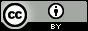 Appendix 1 - Removing inappropriate online content posted by studentsThe following information is provided as a guide to state schools when seeking to remove and report the uploading of inappropriate images/ footage to websites, particularly where school employees and/or students are involved, or if the school is in some way associated.For further information about the removal of inappropriate images/footage on websites, contact: Cybersafety & Reputation Management Team, Education Systems Engagement, Email: Cybersafety.ReputationManagement@det.qld.gov.auAssistance on removing content from the internet can also be sought from your regional technology manager.